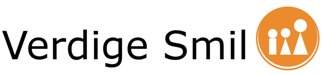 Bekjemper mor- og barnedødelighet, mishandling av barn og kvinner, og gir mennesker nytt håp gjennom skolegangOrg.nr: 999 650 309      www.verdigesmil.no“En verden av energi”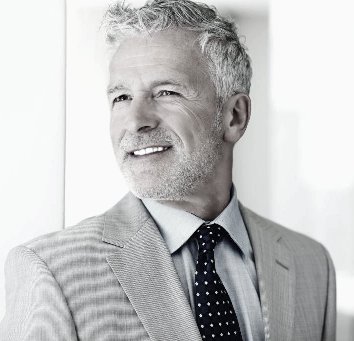 
Kåre D. WildtmannLærer i fysikk og kjemi, Grunnsetvangen Videregående Skole Entusiast av energi og dens former 15 April, 2013, kl: 18:00 Rådhuset i Virrom kommune, inngang AInngang: kr 100Billettinntektene går uavkortet til Verdige Smils arbeid med mor- og barne-dødelighet, mishandling av barn og kvinner, og skolegang for en bedre fremtid i Sierra Leone.Org. Nr: 999 650 309      www.verdigesmil.no